МДОУ «Детский сад «Малыш»
г.Переславль-Залесский
Кондратьева Т.А.Спортивный праздник для детей и родителей «Папа может, папа может все, что угодно»Соревнования проводятся с целью:укрепления здоровья детей, улучшения физического развития, формирования здорового образа жизни у дошкольников;популяризации занятий физкультурой и спортом;совершенствования двигательных навыков и умений у детей дошкольного возраста;поиска реальных и эффективных путей вовлечения взрослых и детей в занятия физкультурой и спортом;привлечь детей к активному участию в спортивных соревнованиях.совершенствовать двигательные умения и навыки, достижение физической красоты, силы, ловкости, выносливости.способствовать развитию положительных эмоций, чувства взаимопомощи, дружбы, сопереживания.Оборудование.Эмблемы командФлажки 4 шт.Мячи большого диаметра 2 шт.Галоши 2  пары.Мячи-прыгуны 2 шт.Кружки Ø=30 см 18 шт.МедалиЧупа-чупсыМягкие игрушкиКубики - ориентирыХод праздникаЗвучит веселый марш.Ведущий. Спорт – залог хорошего настроения и отличного здоровья.Заниматься физкультурой полезно, веселой физкультурой вдвойне. Ведь каждая минута занятий спортом продлевает жизнь человека на один час, а веселой физкультурой – на два часа и даже с минутами.Не верите? Проверяйте сами! Итак, в добрый путь!Сегодня на нашем празднике мы рады приветствовать дружные команды “ Силачи”, “Ловкачи ”. Команды поприветствуйте друг друга.Приветствие команд.Команда «Ловкачи: Команде «Силачи» , Физкульт - привет!Наш девиз : «Прыгай, бегай и скачи - девиз команды «Ловкачи».Команда « Силачи»:Команде «Ловкачи», физкульт – привет!Наш девиз: «Все од силу «Силачам», в этом убедишься сам!»Ведущий. На флагах не пишется слов, но взрослые и дети знают, что пять разноцветных колец – это символ праздника мира и дружбы. Они символизируют честную спортивную борьбу, призывают спортсменов бороться друг с другом только на стадионах и никогда не встречаться на полях сражений.Ведущий. Равняйсь! Смирно !Равнение на середину! Внести спортивный флаг!Вносится спортивный флаг.Ведущий. Оценивать наши успехи будет жюри справедливое неподкупное.И все же главными героями нашего дня остаются команды . Давайте пожелаем им победы! Начинаем наши соревнования. 1 Конкурс “Музыкальный”.В этом конкурсе дети и родители показывают домашнее задание.1-й ребенок.Если в садик путь лежит,
Рядом с нами смех бежит.
Если мы идем в поход,
Смех от нас не отстает.2-й ребенок.С нами смех!
Нам живется лучше всех!
Потому что с нами – смех!
С ним нигде не расстаемся ,
Где б мы ни были – смеемся.
Утром выглянем в окно – 
Дождик льет, а нам смешно.3-й ребенок.С нами смех!
С нами он в любой игре:
На реке, в лесу и в поле,
На катке и на футболе –
Всюду с нами наш дружок –
Смех-смешинка! Смех-смешок!4- й ребенок
Ярким солнцем озарен,Нас встречает стадион.Тренируясь, мы растем,Мы сильнее с каждым днем.Тренировка, тренировкаОт нее не устаем.Мы умеем прыгать ловкоОт больших не отстаем.Родители исполняют спортивные частушки.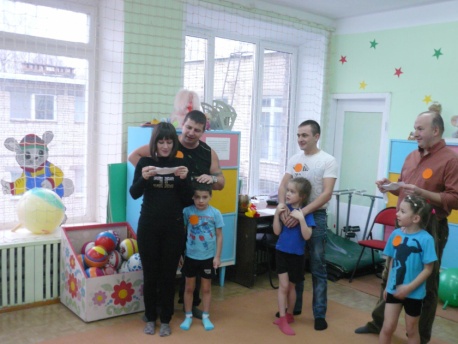 Мы веселые девчат
И нигде не пропадем .
Мы со спортом очень дружим,
Про него сейчас споем.И вот так! Вот так!
Ты не зазнавайся. 
Если хочешь быть здоров – 
Спортом занимайся!Припев:Хоть оценки и не очень,
Саша в спорте знаменит,
Потому что, между прочим,
Он ушами шевелит.Припев.На уроке Витя с Борей
Толковали о футболе,
Забивали вместе гол,
Получили вместе кол.Припев.Мы в поход вчера ходили,
Там из лужи напились,
В животе у нашей Лили
Три лягушки завелись.Припев.Говорит друзьям Сережа:
“Смел я, ловок и силен”. –
Вдруг навстречу вышел ежик,
И смельчак залез на клен.Припев.Хороши наши частушки,
И напев у них простой,
На сегодня петь кончаем,
Ставим точку с запятой.Ведущий. Молодцы хорошо подготовили музыкальный конкурс. Жюри достойно оценит этот конкурс. Объявляется игра на внимание.2 Игра “Веселые флажки”.Ведущий показывает флажки разных цветов. А дети выполняют команды.Красный – кричат Ура!
Желтый – хлопают в ладоши.
Зеленый – топают ногами.
Синий – молчат.Жюри следит за правильностью выполнения игры.Ведущий. А сейчас перейдем к нашим веселым эстафетам.3 Эстафета “Прыжки по кочкам”.Перед каждой командой от линии старта до линии финиша, лежат круги диаметром 40см (по прямой линии). По сигналу ведущего первые номера, перепрыгивая из кружка в кружок, добегают до конечной черты, после чего по кратчайшему пути возвращается обратно и передает эстафетную палочку следующему игроку. Вручив эстафетную палочку очередному номеру, игрок становится в конец колонны. Выигрывает команда, раньше закончившая игру.Ведущий. Ура! Молодцы! Следующая эстафета.4 Эстафета “ Рак пятится назад”.Команды строятся, а колонну по одному. Перед каждой командой в 10–15 м ставят по флажку. По сигналу первые игроки поворачиваются кругом и идут к флажкам спиной вперед, обходя их справа, и точно так же – спиной вперед – возвращается на место. Как только они перейдут линию старта, отправляются в путь вторые, затем третьи игроки и т.д. Выигрывает команда, закончившая соревнование первой.Во время движения оглядываться не разрешается.Ведущий. Молодцы! Хорошо справились с этим заданием. Жюри подводят итоги.Следующая эстафетаФизкультминутка «Разноцветные стекляшки».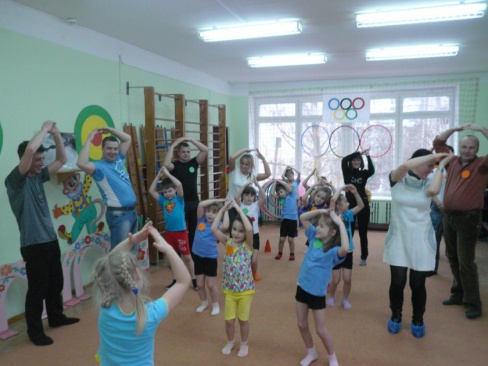 5 Эстафета “Капризная ноша”.Два игрока из одной команды берутся за руки, им на плечи кладут мяч большого размера так, чтобы каждый мог придерживать его головой. В таком виде они должны пройти до флажка и вернуться обратно.Ведущий. Молодцы хорошо справились с этим нелегкой эстафетой. Объявляется следующая эстафета.6  Эстафета “Озорные пингвины”.Две команды выстраиваются в колонны по одному. Перед ними в 10 шагах ставят по флажку. Первые номера в командах получают по волейбольному мячу. Зажав его между коленями и передвигаясь прыжками, они устремляются к флажку, огибают его справа и возвращаются. Мячи передают вторым игрокам, потом третьим и т.д. Побеждает команда, завершившая игру первой.Ведущий. Ура! Хорошие пингвины. Жюри подводят итоги. А мы переходим к следующей эстафете.7 Эстафета «Рюкзачок».Ребенок виснет на спине взрослого, обхватив  руками шею, ногами туловище, как рюкзак. Взрослый бежит до ориентира, возвращается обратно, опускает ребенка на пол и передает эстафету следующей паре.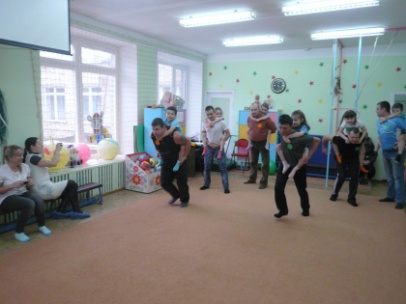 Ведущий. Молодцы, отлично справились с заданием. Объявляется следующий конкурс.8 Эстафета “ Веселая обезьянка”.Две команды выстраиваются в колонну по одному. Перед ними в 15 шагах ставят флажок. Первые номера надевают на голову ушки и начинают передвижение на четвереньках  до флажка и обратно. Передают ушки следующим игрокам.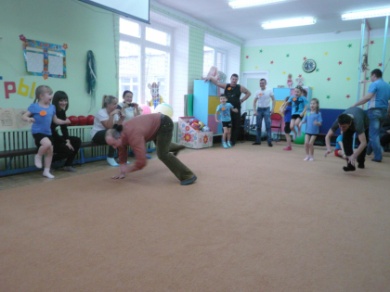 Ведущий. Ура! Отлично справились! А пока жюри подводит итоги этих двух конкурсов, дети покажут музыкально-спортивную композицию с мячом.Ведущий. Объявляется заключительная эстафета, но в этой эстафете участвуют только дети, они покажут нам свои умения.Заключительная  эстафета «Конфета» (эстафетная палочка, как  большая  конфета).Добежать до зрительного ориентира «змейкой», вернуться обратно и передать другому.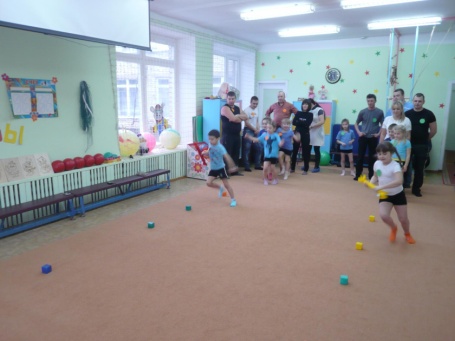 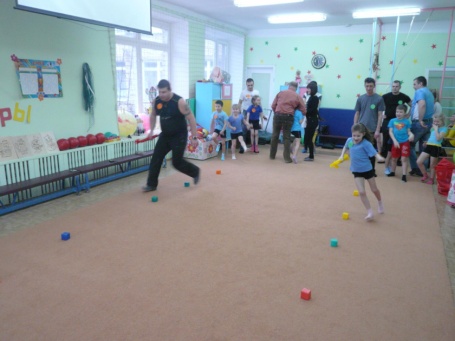 Ведущий. Молодцы отлично справились с эстафетой.Жюри подводят итоги всего соревнования. А мы поиграем с вами в игру.Жюри объявляют победителей спортивного соревнования , вручают кубки ,медали и призы победителям. Дети дарят подарки папам на 23 февраля.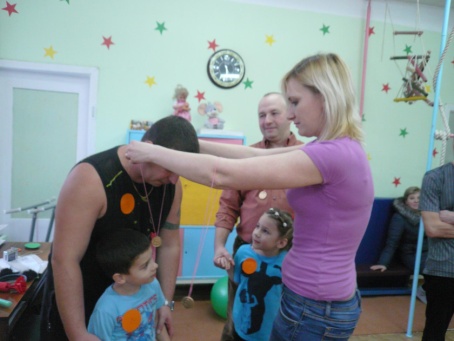 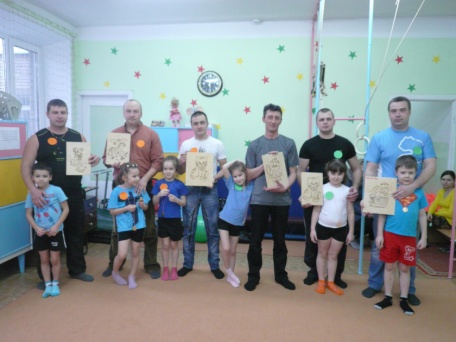 Ведущий. На этом наши веселые соревнования подошли к концу, желаем вам новых спортивных побед.